РЕШЕНИЕ № 43от 09 декабря 2015 годаО внесении изменений в Решение Муниципального совета № 49 от 21.11.2012 г. На основании Указа Президента Российской Федерации от 01.07.2010 №821 
(с изменениями, внесенными Указами Президента Российской Федерации от 23.06.2014 №453, от 08.03.2015 №120) и во исполнение пункта 2.3. протокола заседания Координационного совета по кадровым вопросам, государственным наградам и государственной службе от 14.04.2015г. № 15, Муниципальный совет Внутригородского муниципального образования Санкт-Петербурга муниципального округа Сенной округРЕШИЛ:Внести следующие изменения в Решение Муниципального совета Внутригородского муниципального образования Санкт-Петербурга муниципального округа Сенной округ № 49 от 21.11.2012 г.: 1.1. пункт 10 Приложения № 1 к Решению изложить в следующей редакции: «10. Основаниями для проведения заседания комиссии являются:а) представление руководителем органа местного самоуправления в соответствии с Законом Санкт-Петербурга № 371-68 от 12.07.2012 «О проверке достоверности и полноты сведений, представляемых гражданами, претендующими на замещение должностей муниципальной службы в Санкт-Петербурге, и муниципальными служащими в Санкт-Петербурге, и соблюдения муниципальными служащими в Санкт-Петербурге требований к служебному поведению» материалов проверки, свидетельствующих:- о представлении служащим недостоверных или неполных сведений, предусмотренных законодательством;- о несоблюдении служащим требований к служебному поведению и(или) требований об урегулировании конфликта интересов;б) поступившее в кадровую службу либо должностному лицу кадровой службы, ответственному за работу по профилактике коррупционных и иных правонарушений:обращение гражданина, замещавшего в муниципальном органе должность муниципальной службы, включенную в перечень должностей, утвержденный нормативным правовым актом муниципального образования, о даче согласия на замещение должности в коммерческой или некоммерческой организации либо на выполнение работы на условиях гражданско-правового договора в коммерческой или некоммерческой организации, если отдельные функции по муниципальному управлению этой организацией входили в его должностные (служебные) обязанности, до истечения двух лет со дня увольнения с муниципальной службы;заявление муниципального служащего о невозможности по объективным причинам представить сведения о доходах, об имуществе и обязательствах имущественного характера своих супруги (супруга) и несовершеннолетних детей;в) представление руководителя муниципального органа или любого члена комиссии, касающееся обеспечения соблюдения муниципальным служащим требований к служебному поведению и (или) требований об урегулировании конфликта интересов либо осуществления в государственном органе мер по предупреждению коррупции;г) представление руководителем муниципального органа материалов проверки, свидетельствующих о представлении муниципальным служащим недостоверных или неполных сведений, предусмотренных частью 1 статьи 3 Федерального закона от 3 декабря 2012 г. № 230-ФЗ "О контроле за соответствием расходов лиц, замещающих государственные должности, и иных лиц их доходам" (далее - Федеральный закон "О контроле за соответствием расходов лиц, замещающих государственные должности, и иных лиц их доходам");д) поступившее в соответствии с частью 4 статьи 12 Федерального закона от 25 декабря 2008 г. № 273-ФЗ "О противодействии коррупции" и статьей 64.1 Трудового кодекса Российской Федерации в муниципальный орган уведомление коммерческой или некоммерческой организации о заключении с гражданином, замещавшим должность муниципальной службы в муниципальном органе, трудового или гражданско-правового договора на выполнение работ (оказание услуг), если отдельные функции муниципального управления данной организацией входили в его должностные (служебные) обязанности, исполняемые во время замещения должности в муниципальном органе, при условии, что указанному гражданину комиссией ранее было отказано во вступлении в трудовые и гражданско-правовые отношения с данной организацией или что вопрос о даче согласия такому гражданину на замещение им должности в коммерческой или некоммерческой организации либо на выполнение им работы на условиях гражданско-правового договора в коммерческой или некоммерческой организации комиссией не рассматривался;е) поступление от муниципального служащего заявления о передаче в муниципальную собственность подарка, полученного им в связи с протокольными мероприятиями, служебными командировками и другими официальными мероприятиями.»;1.2. дополнить Приложение № 1 к Решению пунктами 11.1 – 11.3 следующего содержания:«11.1. Обращение, указанное в абзаце втором подпункта "б" пункта 10 настоящего Положения, подается гражданином, замещавшим должность муниципальной службы в муниципальном органе, в кадровую службу либо должностному лицу кадровой службы, ответственному за работу по профилактике коррупционных и иных правонарушений. В обращении указываются: фамилия, имя, отчество гражданина, дата его рождения, адрес места жительства, замещаемые должности в течение последних двух лет до дня увольнения с муниципальной службы, наименование, местонахождение коммерческой или некоммерческой организации, характер ее деятельности, должностные (служебные) обязанности, исполняемые гражданином во время замещения им должности муниципальной службы, функции по муниципальному управлению в отношении коммерческой или некоммерческой организации, вид договора (трудовой или гражданско-правовой), предполагаемый срок его действия, сумма оплаты за выполнение (оказание) по договору работ (услуг). В кадровой службе осуществляется рассмотрение обращения, по результатам которого подготавливается мотивированное заключение по существу обращения с учетом требований статьи 12 Федерального закона от 25 декабря 2008 г. № 273-ФЗ "О противодействии коррупции". Обращение, заключение и другие материалы в течение двух рабочих дней со дня поступления обращения представляются председателю комиссии.11.2. Обращение, указанное в абзаце втором подпункта "б" пункта 10 настоящего Положения, может быть подано муниципальным служащим, планирующим свое увольнение с муниципальной службы, и подлежит рассмотрению комиссией в соответствии с настоящим Положением.11.3. Уведомление, указанное в подпункте "д" пункта 10 настоящего Положения, рассматривается должностным лицом кадровой службы, ответственным за работу по профилактике коррупционных и иных правонарушений, которое осуществляет подготовку мотивированного заключения о соблюдении гражданином, замещавшим должность муниципальной службы в муниципальном органе, требований статьи 12 Федерального закона от 25 декабря 2008 г. № 273-ФЗ "О противодействии коррупции". Уведомление, заключение и другие материалы в течение десяти рабочих дней со дня поступления уведомления представляются председателю комиссии.»;1.3. дополнить абзац 2 пункта 12 Приложения №1 к Решению словами «за исключением случаев, предусмотренных пунктом 12.1. настоящего Положения;»;1.4. дополнить Приложение № 1 к Решению пунктами 12.1, 12.2. следующего содержания:«12.1. Заседание комиссии по рассмотрению заявления, указанного в абзаце третьем подпункта "б" пункта 10 настоящего Положения, как правило, проводится не позднее одного месяца со дня истечения срока, установленного для представления сведений о доходах, об имуществе и обязательствах имущественного характера.12.2. Заседание комиссии по рассмотрению заявления, указанного подпункте «е» пункта 10 настоящего Положения, проводится в течение семи дней со дня поступления соответствующего заявления.»1.5. абзац 7 пункта 13 Приложения №1 к Решению изложить в следующей редакции:«в течение одного рабочего дня со дня заседания комиссии вручает под роспись  или направляет гражданину выписку из решения комиссии по вопросу, указанному в абзаце втором подпункта «б» пункта 10 настоящего Положения, а также в течение трех рабочих дней устно уведомляет гражданина о решении, принятом комиссией;»1.6. пункт 14 Приложения №1 к Решению изложить в следующей редакции: «14. Заседание комиссии проводится в присутствии муниципального служащего, в отношении которого рассматривается вопрос о соблюдении требований к служебному поведению и (или) требований об урегулировании конфликта интересов, или гражданина, замещавшего должность муниципальной службы в муниципальном органе. При наличии письменной просьбы муниципального служащего или гражданина, замещавшего должность муниципальной службы в муниципальном органе, о рассмотрении указанного вопроса без его участия заседание комиссии проводится в его отсутствие. В случае неявки на заседание комиссии муниципального служащего (его представителя) и при отсутствии письменной просьбы муниципального служащего о рассмотрении данного вопроса без его участия рассмотрение вопроса откладывается. В случае повторной неявки муниципального служащего без уважительной причины комиссия может принять решение о рассмотрении данного вопроса в отсутствие муниципального служащего. В случае неявки на заседание комиссии гражданина, замещавшего должность муниципальной службы в муниципальном органе (его представителя), при условии, что указанный гражданин сменил место жительства и были предприняты все меры по информированию его о дате проведения заседания комиссии, комиссия может принять решение о рассмотрении данного вопроса в отсутствие указанного гражданина.»;1.7. исключить пункты 15-16 Приложения № 1 к Решению;1.8. пункт 18 Приложения № 1 к Решению изложить в следующей редакции:«18. На заседании комиссии заслушиваются пояснения муниципального служащего или гражданина, замещавшего должность муниципальной службы в муниципальном органе (с их согласия), и иных лиц, рассматриваются материалы по существу вынесенных на данное заседание вопросов, а также дополнительные материалы.»;1.9. в пункте 21 Приложения № 1 к Решению слова «подпункта 1» заменить словами «подпункта «а»;1.10. в пункте 22 Приложения № 1 к Решению слова «подпункта 1» заменить словами «подпункта «а»;1.11. в пункте 23 Приложения № 1 к Решению слова «подпункта 2» заменить словами «подпункта «б»;1.12. дополнить Приложение № 1 к Решению пунктом 24.1. следующего содержания:«24.1. По итогам рассмотрения вопроса, указанного в подпункте "г" пункта 10 настоящего Положения, комиссия принимает одно из следующих решений:а) признать, что сведения, представленные муниципальным служащим в соответствии с частью 1 статьи 3 Федерального закона "О контроле за соответствием расходов лиц, замещающих государственные должности, и иных лиц их доходам", являются достоверными и полными;б) признать, что сведения, представленные муниципальным служащим в соответствии с частью 1 статьи 3 Федерального закона "О контроле за соответствием расходов лиц, замещающих государственные должности, и иных лиц их доходам", являются недостоверными и (или) неполными. В этом случае комиссия рекомендует руководителю муниципального органа применить к муниципальному служащему конкретную меру ответственности и (или) направить материалы, полученные в результате осуществления контроля за расходами, в органы прокуратуры и (или) иные государственные органы в соответствии с их компетенцией.1.13. пункт 25 Приложения № 1 к Решению изложить в следующей редакции: «По итогам рассмотрения вопросов, указанных в подпунктах "а", "б", "г" и "д" пункта 10 настоящего Положения, и при наличии к тому оснований комиссия может принять иное решение, чем это предусмотрено пунктами 21 - 24, 24.1 и 25.1 настоящего Положения. Основания и мотивы принятия такого решения должны быть отражены в протоколе заседания комиссии.»;1.14. дополнить Приложение № 1 к Решению пунктом 25.1. следующего содержания:«25.1. По итогам рассмотрения вопроса, указанного в подпункте "д" пункта 10 настоящего Положения, комиссия принимает в отношении гражданина, замещавшего должность муниципальной службы в муниципальном органе, одно из следующих решений:а) дать согласие на замещение им должности в коммерческой или некоммерческой организации либо на выполнение работы на условиях гражданско-правового договора в коммерческой или некоммерческой организации, если отдельные функции по муниципальному управлению этой организацией входили в его должностные (служебные) обязанности;б) установить, что замещение им на условиях трудового договора должности в коммерческой или некоммерческой организации и (или) выполнение в коммерческой или некоммерческой организации работ (оказание услуг) нарушают требования статьи 12 Федерального закона от 25 декабря 2008 г. № 273-ФЗ "О противодействии коррупции". В этом случае комиссия рекомендует руководителю муниципального органа проинформировать об указанных обстоятельствах органы прокуратуры и уведомившую организацию.1.15. абзац 2 пункта 31 Приложения № 1 к Решению изложить в следующей редакции:«Выписка из решения комиссии вручается гражданину, замещавшему в муниципальном органе должность муниципальной службы, в отношении которого рассматривался вопрос, указанный в абзаце втором подпункта "б" пункта 10 настоящего Положения, под роспись или направляется заказным письмом с уведомлением по указанному им в обращении адресу не позднее одного рабочего дня, следующего за днем проведения соответствующего заседания комиссии».2. Опубликовать настоящее Решение в газете «Сенной округ».3. Решение вступает в силу с момента его опубликования.4. Контроль за исполнением Решения возложить на Главу муниципального образования - Председателя муниципального совета Н.В. Астахову.Глава муниципального образования -Председатель муниципального совета						 Н.В. Астахова 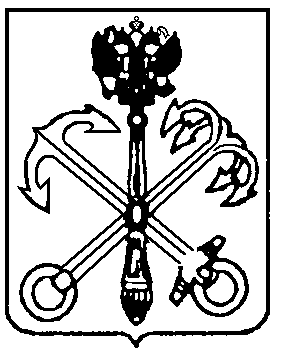 5МУНИЦИПАЛЬНЫЙ СОВЕТсозывМУНИЦИПАЛЬНОГО ОБРАЗОВАНИЯ2014-СЕННОЙ ОКРУГ2019САНКТ-ПЕТЕРБУРГ============================================================190031, Санкт-Петербург, наб. р. Фонтанки, д.89 тел.,/факс 310-16-96 e-mail: msmoso@mail.wplus.net============================================================190031, Санкт-Петербург, наб. р. Фонтанки, д.89 тел.,/факс 310-16-96 e-mail: msmoso@mail.wplus.net